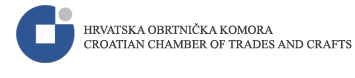 SUGLASNOST ZA FOTOGRAFIRANJE I SNIMANJEna Otvorenom prvenstvu frizera i kozmetičara 2017._________________________________________________________________________________(ime i prezime)Potpisnik daje suglasnost za fotografiranje i korištenje fotografija u svrhu objave u medijima te za promicanje rada Ceha frizera i kozmetičara.Datum__________________                            Potpis  ______________________________________                                            